На основании статей 12 и 132 Конституции Российской Федерации,  руководствуясь  Федеральным законом от 06.10.2003 № 131-ФЗ «Об общих принципах организации местного самоуправления в Российской Федерации», статьей 19 Федерального закона от 07.02.2011 № 6-ФЗ «Об общих принципах организации и деятельности контрольно-счётных органов субъектов Российской Федерации и муниципальных образований», статьей 27 Устава муниципального образования Сорочинский городской округ Оренбургской области», статьей 8 Положения о Контрольно-счётной палате муниципального образования город Сорочинск, утвержденного  решением Сорочинского городского Совета от 28 июня 2011 года № 66 (с учетом изменений, принятых решением от 28.05.2015 № 418, от 30.08.2016 № 165, от 29.09.2016 № 180),  Сорочинский городской Совет РЕШИЛ:1. Принять к сведению отчет о деятельности Контрольно-счетной палаты муниципального образования Сорочинский городской округ Оренбургской области за 2016 год, согласно приложению.2. Установить, что настоящее решение вступает в силу со дня его подписания и  подлежит официальному опубликованию.3. Контроль за исполнением настоящего решения возложить на постоянную депутатскую комиссию по правовым вопросам и территориальному общественному самоуправлению.Председатель Сорочинского городского Совета                                                          В.М. Лардугин     Отчето деятельности Контрольно-счетной палаты муниципального образования  Сорочинский городской округ Оренбургской области за 2016 годЕжегодный отчет о деятельности Контрольно-счетной палаты муниципального образования Сорочинский городской округ Оренбургской области за 2016 год представляется в Сорочинский городской Совет депутатов в соответствии с требованиями части 2 статьи 19 Федерального закона 07.02.2011 № 6-ФЗ «Об общих принципах организации и деятельности контрольно-счетных органов субъектов Российской Федерации и муниципальных образований» (далее - Федеральный закон № 6-ФЗ), статьи 8 Положения о Контрольно-счетной палате муниципального образования город Сорочинск, утвержденного решением  Сорочинского городского совета от 28.06.2011 года № 66 «О создании контрольно-счетной палаты муниципального образования город Сорочинск» (далее - Положение о Контрольно - счетной палате). В отчете отражена деятельность Контрольно-счетной палаты Сорочинского городского округа  по реализации полномочий, определенных законодательством. Основные направления и показатели деятельности Контрольно-счетной палаты в 2016 годуКонтрольно - счетная палата муниципального образования Сорочинский городской округ (далее - Контрольно - счетная палата) является постоянно действующим органом внешнего муниципального финансового контроля, образована представительным органом  муниципального образования и ему подотчетна.  С момента создания Контрольно – счетная палата наделена правами юридического лица, обладает организационной и функциональной независимостью и осуществляет свою деятельность самостоятельно. Принципами ее деятельности являются законность, объективность, эффективность, независимость и гласность.Целью деятельности Контрольно - счетной палаты является организация и осуществление внешнего муниципального финансового контроля в Сорочинском городском округе. Внешний муниципальный финансовый контроль осуществляется в форме контрольных и экспертно - аналитических мероприятий.Деятельность Контрольно-счетной палаты направлена на вскрытие и пресечение нарушений финансово-бюджетного законодательства, принципов законности, эффективности и экономности расходования государственных ресурсов на более ранней стадии с тем, чтобы органами муниципальной власти предпринимались соответствующие действия по взысканию причиненного ущерба и выработке мер по предотвращению подобных нарушений в дальнейшем.Деятельность Контрольно - счетной палаты в 2016 году характеризовалась проведением контрольных и экспертно - аналитических мероприятий, наработкой необходимой методологической базы, налаживанием эффективного взаимодействия в рамках реализации полномочий при осуществлении своей деятельности.В соответствии со статьей 12 Федерального закона №6-ФЗ и  гл. 4 статьи 17 Положения о Контрольно-счетной палате в отчетном периоде деятельность Контрольно-счетной палаты осуществлялась на основании плана работы на 2016 год, сформированного с учетом обеспечения системного контроля за исполнением местного бюджета и за соблюдением установленного порядка управления и распоряжения имуществом, находящимся в муниципальной собственности, предусматривающего экспертизы проектов о местном бюджете и финансово - экономические экспертизы проектов муниципальных правовых актов в объеме прав, определенных ч.2 ст.9 Федерального закона № 6-ФЗ и ст.12 Положения о Контрольно - счетной палате. В соответствии с утвержденным планом работы в 2016 году, Контрольно – счетная палата осуществляла следующие виды деятельности: экспертно-аналитическую, контрольную, организационную, методологическую, информационную, противодействие коррупции, а также иные виды деятельности, обеспечивая единую систему внешнего муниципального финансового контроля.Основные итоги работы Контрольно-счетной палаты С целью обеспечения надлежащего контроля за управлением бюджетными ресурсами и муниципальным имуществом, в ходе реализации Плана на 2016 год, в отчетном периоде было проведено 16 экспертно – аналитических и 1 контрольное мероприятие, по результатам которых составлено 16 заключений и 1 акт соответственно. По итогам проведенных контрольных мероприятий с выводами и предложениями по принятию мер для устранения нарушений и недостатков, главным распорядителям бюджетных средств и организациям, распоряжающимся и использующим объекты муниципальной собственности муниципального образования  Сорочинский городской округ  направлены предложения.Контрольные и экспертно-аналитические мероприятия по проверке формирования и исполнения бюджета муниципального образования  проводились в рамках предварительного, текущего и последующего контроля.План работы Контрольно – счетной палаты на 2016 год выполнен не в полном объеме. Результаты экспертно-аналитической деятельности Контрольно-счетной палаты за 2016 годВажнейшим направлением экспертно-аналитической работы в 2016 году являлось проведение предварительного, текущего и последующего контроля за формированием и исполнением бюджета  муниципального образования. Экспертно – аналитические мероприятия в 2016 году были направлены на обеспечение единой системы контроля формирования и исполнения бюджета Сорочинского городского округа. В ходе выполнения Плана в отчетном периоде проведено  16 экспертно – аналитических мероприятий, в том числе в рамках предварительного контроля основное внимание было направлено на предупреждение возникновения нарушений и выработку предложений и рекомендаций по усовершенствованию бюджетного процесса в Сорочинском городском округе. Составной частью экспертно – аналитической деятельности в процессе предварительного контроля является подготовка заключений на проекты муниципальных правовых актов, регулирующих бюджетные правоотношения. В 2016 году проведена экспертиза бюджетного процесса Сорочинского городского округа, в рамках экспертно – аналитического мероприятия «Анализ и мониторинг бюджетного процесса в городе Сорочинске». В ходе экспертно-аналитического мероприятия установлено, что отдельные статьи Положения о бюджетном процессе требуют редакционных правок, а также уточнения формулировок для приведения в соответствие с нормами Бюджетного кодекса РФ. По результатам экспертно – аналитического мероприятия Контрольно – счетной палатой были подготовлены предложения, направленные на совершенствование бюджетного процесса в Сорочинском городском округе.В соответствии со статьей 157 Бюджетного кодекса Российской Федерации, Федеральным законом от 07.02.2011 N 6-ФЗ «Об общих принципах организации и деятельности контрольно-счетных органов субъектов Российской Федерации и муниципальных образований», решением Сорочинского городского Совета депутатов от 15 марта 2016 года № 76 «Об утверждении Положения «О бюджетном процессе в муниципальном образовании Сорочинский городской округ Оренбургской области» и иными правовыми актами, в рамках предварительного контроля Контрольно - счетной палатой проведена экспертиза и  подготовлено заключение на проект решения городского Совета депутатов муниципального образования Сорочинский  городской округ «О бюджете муниципального образования Сорочинский городской округ Оренбургской области на 2017 год и на плановый период 2018 и 2019 годов». Заключение содержит экспертную оценку проекта решения.При проведении экспертизы Контрольно-счетной палатой рассматривались вопросы соответствия проекта решения городского Совета «О бюджете Сорочинского городского округа Оренбургской области на 2017 и на плановый период 2018 и 2019 годов» требованиям бюджетного законодательства.В заключении на Проект решения Контрольно-счетной палатой проведен анализ доходной и расходной части проекта бюджета городского округа, дефицита бюджета, муниципального долга. Сделаны выводы и внесены соответствующие предложения.По итогам проведения экспертизы Контрольно-счетная палата отметила следующее:Бюджет будет исполняться в сложных социально-экономических условиях, что требует крайне внимательного подхода к формированию его доходной части. Формирование доходной части бюджета городского округа осуществлялся с учетом прогноза социально-экономического развития Сорочинского городского округа на 2017 год и плановый период 2018 и 2019 годов, предварительных итогов социально-экономического развития на 2016 год, итогов социально-экономического развития городского округа   за 9 месяцев, а так же с учетом основных направлений налоговой, бюджетной и долговой политики и в соответствии с методикой формирования бюджета городского округа на 2017-2019 годы, утвержденной приказом Управления финансов администрации Сорочинского городского округа. Общий объем доходов бюджета городского округа предусмотренный Проектом бюджета составил: на 2017 год -  829 948,5 тыс. рублей, с сокращением относительно ожидаемого исполнения 2016 года показателей на 109 975,1 тыс. рублей или на 11,7%;на 2018 год – 760 101,6 тыс. рублей, с сокращением прогнозируемых на 2017 год показателей на 69 846,9 тыс. рублей или на 8,4 %;на 2019 год – 747 349,5 тыс. рублей, с сокращение прогнозируемых на 2018 год показателей на 12 752,1 тыс. рублей или на 1,7 %.Уменьшение общего объема доходов по годам  происходит в основном за счет снижения поступления безвозмездных поступления от других бюджетов бюджетной системы Российской Федерации. В 2017 году и плановом периоде 2018 и 2019 годов прослеживается ярко выраженная динамика снижения безвозмездных поступлений в бюджет городского округа, что связано с уменьшение дотаций из областного Фонда финансовой поддержки на выравнивание уровня бюджетной обеспеченности городского округа, субсидий из областного и федерального бюджетов на бюджетные инвестиции в объекты капитального строительства муниципальной собственности.  Данная ситуация объясняется ожидаемым секвестром, как федерального, так и областного бюджетов.Основным источником собственных доходов бюджета городского округа остается налог на доходы физических лиц - 52,2 % от суммы налоговых и неналоговых доходов. Проект бюджета предусматривает увеличение поступлений по данному налогу в 2017 году по отношению к ожидаемому исполнению 2016 года на 4,5 %. Также динамика увеличения прослеживается и в плановом периоде  (2018/2017 – 5,3 %, 2019/2018 – 7,3 %).Оценка расчетных показателей главных администраторов доходов бюджета городского округа свидетельствует об имеющихся резервах по увеличению прогнозных показателей как налоговых так и неналоговых доходов. С целью повышения доходного потенциала бюджета муниципального образования Сорочинский городской округ и повышения  эффективности использования бюджетных  средств Контрольно – счетная палата отметила, что целесообразно активизировать  работу  по  погашению   имеющейся  недоимки, используя  все  законные механизмы.Проектом предлагалось снижение, как доходов, так и расходов бюджета в сравнении с бюджетом  Сорочинского городского округа за 2016 год.      Контрольно – счетной палатой отмечено, что в соответствии с требованиями статьи 179 Бюджетного кодекса бюджет на 2017 год и на плановый период 2018 и 2019 годов формируется на основе 14 муниципальных программ Сорочинского городского округа. Расходы на реализацию муниципальных программ составляют в 2017 году 797 959,3 тыс. рублей, или 96,2 % от общего объема расходов местного бюджета. В плановом периоде 2018–2019 годов доля программных средств уменьшается по отношению к общему объему расходов (с учетом условно утвержденных расходов) и составляет 95,8 % и 95,8 % соответственно по годам.К экспертизе проекта бюджета муниципального образования Сорочинский городской округ на 2017 и на плановый период 2018 и 2019 годов были представлены паспорта проектов 14 муниципальных программ, перечень которых утвержден Распоряжением администрации Сорочинского городского округа от 11.11.2016 г. № 1191-р.Как и в предыдущие годы, бюджет городского округа на 2017–2019 годы будет социально ориентированным, поэтому самым большим блоком расходов в структуре Проекта бюджета остается социальная сфера, что соответствует основным задачам бюджетной политики на трехлетний период. Доля социальных расходов в общем объеме расходов будет составлять:  2017 год – 70,7 %;   2018 год – 76,6 % и 2019 год – 75,4 %.В целом расходы бюджета городского округа на 2017 год и на плановый период 2018 и 2019 годов обоснованы и соответствуют суммарному объему доходов. Бюджет на 2017 год и на плановый период 2018 и 2019 годов запланирован бездефицитный, что свидетельствует о сбалансированности бюджета и предусматривает осуществление постоянного финансового контроля за целевым и эффективным использованием бюджетных средств.Одним из направлений экспертно – аналитической деятельности Контрольно – счетной палаты в 2016 году являлась экспертиза и подготовка заключений на внесение изменений в бюджет Сорочинского городского округа. В течение 2016 года Контрольно-счетной палатой проведено 4 экспертизы и подготовлены заключения по проектам решений о внесении изменений в решение Сорочинского городского Совета депутатов от 18 декабря 2015 года № 40 «О бюджете Сорочинского городского округа Оренбургской области  на 2016 год», связанных с корректировкой прогнозных параметров собственных доходов, межбюджетных трансфертов с учетом их фактического поступления и распределением дополнительно поступивших доходов по разделам функциональной и ведомственной классификации расходов. По результатам текущего контроля отмечались имеющиеся замечания. Сегодня одним из важных вопросов является проведение более качественного планирования показателей бюджета городского округа, что становиться еще более актуальным с возвратом к трехлетнему циклу финансового планирования. Любые изменения объемов и направлений бюджетных ассигнований необходимо четко обосновывать, представлять прозрачную оценку результатов, а также осуществлять постоянный контроль и анализ таких изменений, в противном случае – неоднократные внесения изменений в бюджет являются результатом неэффективной системы бюджетного планирования. Положениями ст. 264.4 Бюджетного кодекса РФ устанавливается, что годовой отчет об исполнении бюджета до его рассмотрения в городском Совете депутатов подлежит внешней проверке, которая включает внешнюю проверку бюджетной отчетности главных администраторов бюджетных средств (далее ГАБС) и подготовку заключения на годовой отчет об исполнении бюджета муниципального образования Сорочинский городской округ.Перечень главных администраторов доходов бюджета и главных распорядителей бюджетных средств  Сорочинского городского округа  утвержден Решением о бюджете в составе отдельного  приложения по главным администраторам доходов и ведомственной структуры расходов бюджета. В соответствии с требованиями Положения о бюджете, бюджетная отчетность за 2015 год представлена 8 главными администраторами бюджетных средств (далее - ГАБС), что соответствует утвержденному бюджету. В рамках последующего контроля, по 8 поступившим отчетам, Контрольно-счетной палатой проведена камеральная внешняя проверка по 7 главным администраторам бюджетных средств. По результатам проверки подготовлено 7 заключений. Камеральной проверкой проверено 825 304,2 тыс. рублей, из 835 755,2 тыс. рублей или 98,7 %  средств бюджета городского округа. Проведенной камеральной проверкой бюджетной отчетности ГАБС установлены факты нарушения порядка составления, заполнения и представления годовой бюджетной отчетности, определенного Инструкцией о порядке составления и представления годовой, квартальной и месячной отчетности об исполнении бюджетов бюджетной системы Российской Федерации, утвержденной приказом Министерства финансов РФ от 28.12.2010 г. № 191н.  Это негативно повлияло на внутреннюю согласованность соответствующих форм отчетности и информативность показателей бюджетной отчетности.Все установленные нарушения и выявленные замечания в целях анализа и принятия мер по их устранению и недопущению впредь были отражены в заключениях по каждому ГАБС.В результате проверки и оценки достоверности бюджетной отчетности ГАБС выявлены факты некорректного отражения отдельных показателей отчетности. Помимо вопросов полноты и достоверности бюджетной отчетности, в ходе проверки рассматривались вопросы правильности составления и ведения бюджетной росписи, организации ведения бюджетного учета. Особое внимание уделялось анализу Пояснительной записки, входящей в состав бюджетной отчетности ГАБС, которая согласно требованиям статьи 264.2 БК РФ должна включать анализ исполнения бюджета и бюджетной отчетности, а также сведения о выполнении муниципального задания и (или) иных результатах использования бюджетных ассигнований главными распорядителями (распорядителями, получателями) бюджетных средств в отчетном финансовом году.Обобщая результаты внешних проверок бюджетной отчетности ГАБС необходимо отметить, что бюджетный  учет ведется ГАБС и подведомственными им учреждениями с определенными нарушениями бюджетного законодательства, Закона «О бухгалтерском учете», Инструкций по бюджетному учету. При этом характерными ошибками при ведении бюджетного учета и составлении отчетности являются: нарушение Порядка оформления приобретения, выбытия, передачи, ввода в эксплуатацию имущества муниципальной собственности  Сорочинского городского округа.Контрольно-счетная палата обратила внимание на необходимость соблюдения порядка учета муниципального имущества муниципального образования Сорочинский городской округ (имущества казны), выполнение норм Инструкции 157н  и  Инструкции 191н о проведении перед составлением годовой бюджетной отчетности инвентаризации активов в установленном порядке, в том числе посредством сличения данных регистров бухгалтерского учета и Реестра муниципального имущества.Подготовка заключения Контрольно-счетной палаты на годовой отчет об исполнении бюджета городского округа за 2015 год проведена с учетом результатов внешних проверок бюджетной отчетности главных администраторов бюджетных средств.На втором этапе внешней проверки Контрольно-счетной палатой проведена экспертиза годового отчета об исполнении бюджета городского округа за 2015 год.В Заключении об исполнении бюджета города за 2015 год отмечено, что накопленный экономический потенциал и принятые стратегические направления, определенные в Послании Президента РФ позволили сохранить социальную и финансовую стабильность, продолжить структурные преобразования по модернизации экономики. Бюджет  Сорочинского городского округа за 2015 год по доходам исполнен на 96,4 %, что в абсолютной сумме составило  752 772,7 тысяч  рублей.Сохранение комплекса мер социальной поддержки граждан являлось основным приоритетом бюджетной политики и в полном объеме обеспечивалось финансовыми ресурсами. Предусмотренные бюджетом  Сорочинского городского округа социально-значимые расходы и мероприятия по разделам бюджетной классификации профинансированы в пределах исполнения доходной части бюджета. Бюджет  Сорочинского городского округа за 2015 год по расходам исполнен в сумме  760 849,6 тысяч рублей, что составило 91,0 % к годовому плану.По результатам рассмотрения отчетов об исполнении бюджета и заключений по проектам решений о внесении изменений в бюджет Сорочинского городского округа  для укрепления доходной базы и сокращения неэффективных расходов предложено:- продолжить работу по сокращению имущества, не обеспечивающего выполнение муниципальных функций и полномочий города;- принять практические меры к равномерному использованию (проведению конкурсных мероприятий) поступающих в течении года областных средств, с целью недопущения значительных остатков неиспользованных средств на конец финансового года;- предусматривать в договорах о предоставлении организациям субсидий, гарантий за счет средств бюджета возможность проведения проверок соблюдения условий получения и порядка их использования;- активизировать работу по инвентаризации законченных строительством и эксплуатируемых оъектов и постановки их в реестр муниципальной собственности, а также произвести инвентаризацию фактического использования, находящегося на балансе имущества с целью исключения необоснованных бюджетных расходов;- повысить меру ответственности муниципальных заказчиков за своевременное и полное освоение средств, выделенных на реализацию программ;- принять меры по проведению инвентаризации земельных участков сформированных, используемых юридическими и физическими лицами для предпринимательской деятельности и строительства;Статья 98 Федерального закона от 05.04.2013 № 44-ФЗ «О контрактной системе в сфере закупок товаров, работ, услуг для обеспечения государственных и муниципальных нужд» устанавливает, что аудит в сфере закупок осуществляется контрольно –счетными органами муниципальных образований, образованные представительным органом муниципального образования.  Контрольно –счетные органы муниципальных образований должны, в пределах своих полномочий осуществлять экспертно – аналитическую, информационную и иную деятельность посредством проверки, анализа и оценки информации о законности, целесообразности, об обоснованности, о своевременности, об эффективности и результативности расходов на закупки по планируемым к заключению, заключенным и исполненным контрактам. В отчетном периоде Контольно-счетной палатой было проведено 2 экспертно – аналитических мероприятия по аудиту эффективности закупок товаров, работ, услуг для муниципальных нужд:- аудит эффективности закупок товаров, работ, услуг для муниципальных нужд автономных дошкольных и общеобразовательных учреждений Управления образования администрации Сорочинского городского округа в 2014 – 2015 гг.;- аудит эффективности закупок товаров, работ, услуг для муниципальных нужд муниципальному унитарному предприятию «Санитарная очистка» в 2014 – 2015 гг.По результатам проведенного аудита были составлены отчеты с указанием причин выявленных отклонений, нарушений и недостатков, подготовлены предложения и рекомендации, направленные на совершенствование контрактной системы в сфере закупок в целом.Результаты контрольной деятельности Контрольно-счетной палаты за 2016 год Одной из форм осуществления Контрольно - счетной палатой внешнего муниципального финансового контроля являются контрольные мероприятия. В 2016 году Контрольно - счетной палатой проведено 1 контрольное мероприятие. Целью любого  контрольного мероприятия является осуществление контроля за целевым и эффективным использованием средств бюджета Сорочинского городского округа и муниципальной собственности.На основании Плана работы Контрольно – счетной палаты на 2016 год и Соглашения о взаимодействии между Сорочинской межрайонной Прокуратурой и Контрольно - счетной палатой муниципального образования город Сорочинск от 21.12.2012 года в отчетном периоде проведена совместная проверка эффективности использования муниципального имущества, находящегося в ведении муниципального унитарного предприятия «Санитарная очистка» (далее МУП «Санитарная очистка») за период с 01.01.2014 г. по 31.12.2015 г. Материалы проверки в полном объеме переданы в Сорочинскую межрайонную Прокуратуру, поскольку ими осуществлялось непосредственное руководство совместной проверкой и координация деятельности его участников на объекте.По итогам проверки Контрольно – счетной палатой был составлен отчет, направленный в адрес городского Совета депутатов и главы муниципального образования Сорочинский городской округ с выводами о нарушениях, из них основные:- в 2014 и 2015 годах результаты финансово-хозяйственной деятельности МУП «Санитарная очистка» привели к убыткам и отчисления в доход бюджета Сорочинского городского округа в указанные периоды не осуществлялись;- на основании сравнения индикатора базовой доходности со средней величиной норматива износа объектов муниципального имущества со ставкой рефинансирования, доходность муниципального имущества, переданного в хозяйственное ведение МУП «Санитарная очистка» в 2014-2015 годах оценивается как отрицательная;- в нарушение требований Положения о порядке управления муниципальным имуществом, утвержденного решением сессии городского Совета № 30 от 09.11.2015 года в ряде случаев прием имущества и его учет, на праве хозяйственного ведения за МУП «Санитарная очистка», осуществлялся без соответствующих распоряжений администрации Сорочинского городского округа и оформления актов приема-передачи;- в нарушение требований Земельного кодекса РФ МУП «Санитарная очистка» не заключен договор на аренду земельного участка занятого производственной базой;- в нарушение требований Федерального закона № 131-ФЗ от 06.10.2003 года «Об общих принципах организации местного самоуправления в Российской Федерации», Устава муниципального образования Сорочинский городской округ,  МУП «Санитарная очистка» оказывала платные услуги гражданам и юридическим лицам в отсутствие правомерно утвержденных цен и тарифов на оказываемые услуги.Собственник имущества, в лице отдела по управлению муниципальным имуществом и земельным отношениям администрации Сорочинскиого городского округа:а) не разработал и не утвердил в проверяемом периоде порядок утверждения и установления показателей плана финансово–хозяйственной деятельности муниципальных унитарных предприятий.б) не утвердил показатели экономической эффективности деятельности МУП «Санитарная очистка».в) не утвердил план производственно-хозяйственной деятельности МУП «Санитарная очистка».Все нарушения и недостатки, выявленные Контрольно – счетной палатой и отраженные в отчете, согласно полученной информации, устранены. Информация об устранении выявленных нарушений по отчету проверки эффективности использования имущества, находящегося в ведении МУП «Санитарная очистка» представлена в адрес Контрольно – счетной палаты в установленные сроки. 5. Взаимодействие Контрольно-счетной палаты с правоохранительными органами, участие в мероприятиях по противодействию коррупцииКонтрольно-счетная палата осуществляет свою деятельность в тесном взаимодействии с правоохранительными и контрольными органами на основании заключенных соглашений о взаимодействии и сотрудничестве. Всего заключено 2 соглашения, в том числе с Сорочинской межрайонной Прокуратурой  и Управление Федерального Казначейства по Оренбургской области. Данная работа ведется в целях своевременного выявления, предупреждения и пресечения правонарушений в сфере бюджетного, антикоррупционного законодательства, а также законодательства в сфере муниципальной службы. Председатель Контрольно-счетной палаты в 2016 году принимал участие в работе постоянно действующей Межведомственной рабочей группы по вопросам противодействия коррупции.6. Информационная деятельность Контрольно-счетной палаты В соответствии с Федеральным законом от 07.02.2011 N 6-ФЗ "Об общих принципах организации и деятельности контрольно-счетных органов субъектов Российской Федерации и муниципальных образований" и Федеральным законом от 09.02.2009 N 8-ФЗ "Об обеспечении доступа к информации о деятельности государственных органов и органов местного самоуправления", в целях придания гласности своей деятельности Контрольно-счетной палатой создана страница на интернет-портале муниципального образования Сорочинскоий городской округ Оренбургской области www.sorochinsk56.ru, на которой размещены общие сведения о Контрольно – счетной палате, планы работ, информация о деятельности и прочая информация. 7. Организационная и методическая работа Контрольно-счетной палаты в 2016 годуВ отчетном году Контрольно-счетной палатой проводилась работа по разработке проектов стандартов внешнего муниципального финансового контроля. Председатель Контрольно – счетной палаты в отчетном периоде принял участие в вебинаре   по теме: «Госзакупки – 2017. Итоги работы в 2016 году: сложные вопросы  выявления нарушений при реализации положений Закона КС (44-ФЗ), организованном Федеральным бюджетным учреждением «Государственный научно-исследовательский институт системного анализа Счетной палаты Российской Федерации».     8. Задачи и перспективы деятельности контрольно-счетной палаты муниципального образования  Сорочинск  на 2017 годС учетом целей, тактических задач и приоритетных направлений социально-экономического развития муниципального образования  Сорочинский городской округ , на ближайшую перспективу, деятельность контрольно-счетной палаты муниципального образования  в 2017 году будет сконцентрирована на реализацию следующих актуальных направлений: - повышение эффективности и качества контрольных и экспертно-аналитических мероприятий, использование новых форм и методов контроля и анализа, в том числе дальнейшее внедрение аудита эффективности использования муниципальных ресурсов; - реализация полномочий по подготовке предложений, направленных на совершенствование бюджетного процесса, проведению оценки эффективности предоставления налоговых и иных льгот; - совершенствование нормативной правовой базы, методологического обеспечения деятельности Контрольно-счетной палаты, путем разработки методик и стандартов внешнего муниципального контроля; - участие в пределах полномочий в работе межведомственных, консультационных, совещательных органов и в мероприятиях, направленных на противодействие коррупции; - продолжение работы по развитию и углублению сотрудничества, взаимодействию по вопросам совершенствования государственного финансового контроля и взаимного обмена информацией с органами местного самоуправления и правоохранительными органами. Важнейшее направление работы в 2017 году – проведение контрольных и экспертно-аналитических мероприятий, результаты которых позволят оценить степень реализации стратегических целей и приоритетов муниципального образования, определенных Президентом Российской Федерации и Федеральным Собранием Российской Федерации федеральным органам исполнительной власти.Как и в предыдущие годы, в 2017 году при проведении мероприятий внешнего муниципального финансового контроля, особое внимание Контрольно - счетной палаты будет направлено на выявление и предотвращение фактов неэффективного и нерезультативного использования бюджетных средств и муниципального имущества.Главной задачей на перспективу остается обеспечение и дальнейшее развитие единой системы внешнего муниципального финансового контроля за формированием и использованием средств бюджета Сорочинского городского округа и муниципального имущества, а также повышение эффективности деятельности Контрольно – счетной палаты.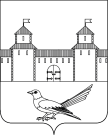 СОРОЧИНСКИЙ  ГОРОДСКОЙ  СОВЕТМУНИЦИПАЛЬНОГО ОБРАЗОВАНИЯСОРОЧИНСКИЙ ГОРОДСКОЙ ОКРУГОРЕНБУРГСКОЙ ОБЛАСТИ(XXXI СЕССИЯ ПЯТОГО СОЗЫВА)                             РЕШЕНИЕот «19» апреля 2017  года № 262О ежегодном отчете председателя Контрольно-счетной палаты  муниципального образования Сорочинский городской округ Оренбургской области о деятельности Контрольно-счетной палаты за 2016 годПриложениек решению Сорочинского городского Советаот «19» апреля 2017 года № 262